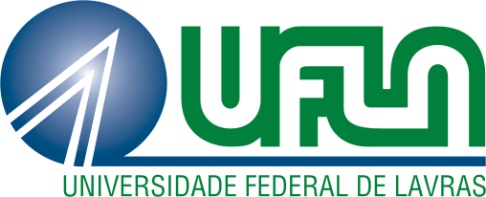 PLANO DE ESTUDOSPlanejamento de atividades e componentes curriculares (CC), obrigatórias e optativas (trata-se de um planejamento – o cumprimento poderá ser ajustado conforme oferta dos CC)*Atividades devem ser planejadas se o discente pretender se afastar para mobilidade nacional e/ou internacionalDissertação: (o planejamento poderá ser ajustado conforme o andamento das pesquisas e as indicações do orientador) Lavras MG,____ de ___________ de 20__.                                                         ______________________________                        _______________________________Assinatura Professor (a) Orientador(a)                                  Assinatura do/a EstudanteDeclaraçãoDeclaro, para os devidos fins, que recebi as informações sobre os funcionamento e organização do Programa de Pós-Graduação em Letras (PPGL) – Mestrado Acadêmico, da Universidade Federal de Lavras (UFLA). As informações recebidas dizem respeito às normas regimentais que definem o percurso curricular dos ingressantes no PPGL, os procedimentos e prazos relativos às exigências para a realização da pesquisa de mestrado, realização do exame de qualificação e defesa do trabalho de conclusão de curso. Também foram explicitadas as normas a respeito do rendimento acadêmico necessário a cada período para cumprir satisfatoriamente às exigências do programa, assim como o papel dos docentes orientadores, os direitos e deveres dos estudantes matriculados. Ainda recebi orientações sobre o propósito e os procedimentos para a elaboração do plano de estudos, da matrícula no PPGL e das matrículas nas disciplinas oferecidas no primeiro semestre do curso. As informações recebidas foram referenciadas nos seguintes documentos: Resolução CEPE Nº 175, DE 16 de novembro 2021 e suas alterações; e no Regulamento do Programa de Pós-Graduação.A forma como tomei ciência das informações foi:(  ) Participando de forma síncrona da reunião online realizada no dia ____ de __________, às ____ horas e ____minutos, com a Coordenação do Programa de Pós-Graduação em Letras;(  ) Assistindo a gravação da reunião realizada no dia ____ de _________, às ___ horas e ___minutos, com a Coordenação do Programa de Pós-Graduação em Letras;( ) Participando da reunião presencial realizada no dia _____ de___________, às_____horas e ___minutos, no Departamento de Estudo da Linguagem, com a Coordenação do Programa de Pós-Graduação em Letras. Dessa forma, confirmo que estou ciente das normas que regulamentam o PPGL, das responsabilidades inerentes aos estudantes, da função dos professores orientadores e da Coordenação do Programa.Comprometo-me a seguir as normas vigentes e a envidar todos os esforços necessários para concluir exitosamente curso de Mestrado em Letras. Lavras MG,  ____ de __________  de  20___.                                            _____________________________________Assinatura do/a EstudanteAluno(a):Matrícula:E-mail:Telefone:Início do curso:Orientador(a):Orientador(a):Linha de Pesquisa: Linha de Pesquisa: Título (provisório) do projeto de pesquisa: Título (provisório) do projeto de pesquisa: Resumo do projeto:Resumo do projeto:Semestre CódigoCC e Atividades obrigatóriasCréditos1oPPGL524Inglês Instrumental21oPPGL501Metodologia de Pesquisa em Letras32oPPGL502Seminário de Pesquisa31oPPGL505Princípios Fundamentais de Linguagem, cultura e sociedade42o   ou  3oPPGL503Exame de Qualificação/atividade1A partir do 3oPPGL506Dissertação/atividade2SemestreCódigoCC e Atividades optativas ( mínimo 11 créditos)CréditosQualquer períodoPPGL504Estágio Docência (obrigatória para bolsistas Capes)/atividade41oPPGL511Fundamentos Téoricos e Epistemológicos da Sintaxe Funcionalista42oPPGL509Tecnologias Digitais: Interações Linguísticas e Multimodalidade42oPPGL510Estudos em Linguística Sistêmico-Funcional41oPPGL507Abordagens Linguísticas/discursivas nos estudos dos textos42oPPGL508Teorias Fonológicas42oPPGL513Literatura, sujeito e sociedade pragmatizada41oPPGL518Relações entre Arte, Cultura e Literatura42oPPGL519Dimensões da poesia e do poético41oPPGL516Literatura, História e Memória: Perspectivas comparadas41oPPGL517Discurso e diversidade41oPPGL515Alteridade e discurso sobra a linguagem42oPPGL514Análise do discurso: interdiscurso e sujeito41oAtividade Acadêmica Nacional I *42oAtividade Acadêmica Nacional II *41oAtividade Acadêmica Internacional I *42oAtividade Acadêmica Internacional II *4SemestreSugestões de atividades 1o Elaboração da versão definitiva do projeto de pesquisa2o Elaboração do cap. 1 (e eventualmente do cap. 2)2o - 3o Ajustes do cap. 1 (e eventualmente do cap. 2) para exame de qualificação 3o Exame de qualificação3o Elaboração do cap. 2 (e eventualmente do cap. 3)3o - 4o Ajustes do cap. 2 (e eventualmente do cap. 3) para defesa  4oElaboração de: resumo, introdução e considerações finais; Revisão das referências bibliográfica; Revisão final e padronização da dissertação 4oDefesa Até 90 dias após a defesa Ajustes finais e cumprimento dos trâmites pós-defesa